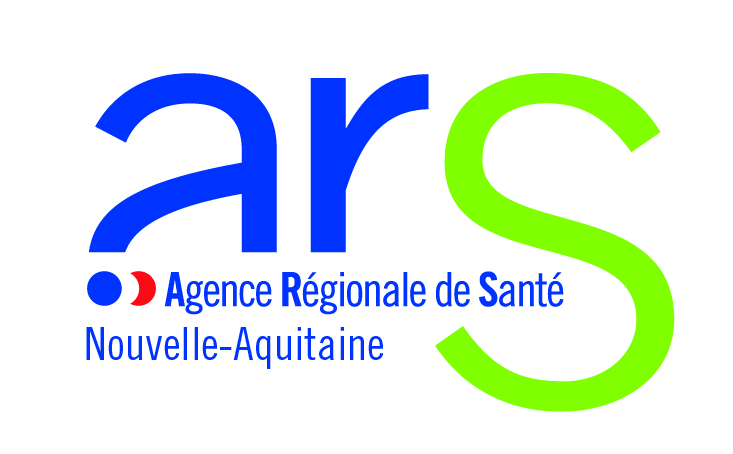 Les candidatures comportent un même courrier de la direction et de la Commission/Conférence Médicale d’Etablissement (CME/CfME) ainsi que le formulaire de candidature.Les candidatures sont à retourner pour le 19 juin 2017 inclus par courrier électronique à l’adresse suivante ARS-NA-DFIN-GDR@ars.sante.frTitre du projet : ………………………………………………………………………………….Nom et statut juridique de(s) établissement(s) de santé participant au projet : ………….Nom et prénom du porteur du projet: ……………………………………….tel : ………………….		Mail : ………………….………………….Etablissement destinataire du financement : ……………………………………………………Contexte : …………………………………………………………………………………………Etat des lieux, problématique Objectifs du projet : …………………………………………………………………………….Descriptif du projet : …………………………………………………………………………………………………………………………………………………………………………………………………………………………………………………………………………………………………………………………………….Déroulement du projet : étapes et planning prévisionnel : …………………………………………………………….…………………………………………………………….Acteurs / leaders impliqués :Dans l’établissement : service (s) / pôle(s) / disciplines : ………………………………..Autres : ……………………………………………………………………………………….Budget prévisionnel du projet détaillé sur 3 ans et par année : …………………………………………………………………………..Présentation du dispositif de suivi et d’évaluation (contenu, modalités d’organisation, restitution des bilans…)Indicateurs retenus (mesure semestrielle) :De résultats (chiffrage et cible en termes d’économies et en pourcentage de baisse) : …………………………………………………………………………………………………...D’impact économique : ………………………………………………………………De processus  (transposables/ pérennes) : ………………………………………………...Indicateurs qualitatifs : ………………………………………………………………………..Appel à projet à destination des établissements de santé de la région Nouvelle-AquitaineMaîtrise médicalisée de l’évolution des dépenses de transports : Dispositif de régulation des prescriptions hospitalières de transports exécutées en villeFORMULAIRE DE CANDIDATUREINFORMATIONS GENERALESCONTENU DU PROJETSUIVI DU DISPOSITIF